Employee Performance Evaluation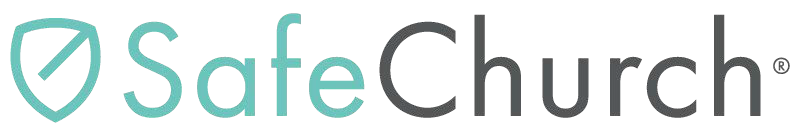 SampleName:	 Job Title:  	 Evaluation Period:  	 Date of Review:	Date of Hire:  	Knowledge of WorkConsider knowledge of job gained through experience, education, and training.(5): Well informed on all phases of work.(4): Well rounded job knowledge. Infrequently requires assistance.(3): Adequate grasp of essentials. Some assistance required.(2): Requires considerable assistance.(1): Inadequate knowledge. Requires improvement to retain.Comments:Quality of WorkConsider accuracy, precision, neatness, and completeness of results regardless of volume.(5): Exceptional quality. Work is essentially error free.(4): Above average quality. Infrequent errors or rejections.(3): Acceptable; seldom necessary to check work.(2): Often unacceptable; frequent errors or rejections.(1): Excessive errors or rejections. Requires improvement to retain.Comments: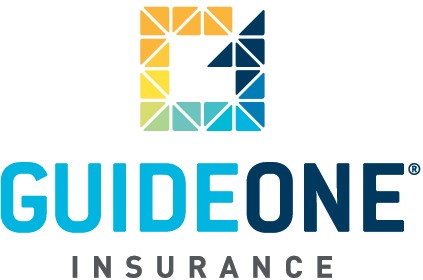 Quantity of WorkConsider overall volume of work produced under normal conditions.(5): Rapid worker. Produces exceptionally high volume.(4): Above average volume.(3): Average volume.(2): Volume below average.(1): Inadequate volume. Requires improvement to retain.Comments:InitiativeResourcefulness, willingness and ability to carry out responsibility.(5): Consistently and aggressively works toward approved goals.(4): Frequently sets and works toward approved goals.(3): Initiates activity within normal routine.(2): Seldom initiates activity during normal routine.(1): Need frequent direction. Requires improvement to retain.Comments:Teamwork in MinistryConsider how employee works as an overall part of the ministry of the church.(5): Exceptional team player; consistently puts vision of church ahead of his/her own vision.(4): Above average team player; frequently puts vision of church ahead of his/her own vision.(3): Team player.(2): Below average team player; seldom puts vision of church ahead of his/her own vision.(1): Often unacceptable; puts own vision ahead of the church as a whole. Requires improvement to retain.Comments:Interpersonal RelationshipsConsider the degree to which the employee interacts harmoniously and cooperates with church members, attenders, and others.(5): Use of exceptional tact and diplomacy in dealing with people.(4): Cooperates well with others. Frequently promotes harmony and positive feedback from others.(3): Adequate skills at interpersonal relationships.(2): Has difficulty interacting with people.(1): Frequent conflicts with others. Requires improvement to retain.Comments:Dependability/ResponsibilityConsider degree to which the employee can be relied upon to carry out duties and to meet deadlines without close supervision.(5): Consistently fulfills all job responsibilities and duties. Totally reliable.(4): Can be depended upon to get the job done with little or no follow up. Very reliable.(3): Assumes all responsibilities specifically assigned. Reliable.(2): Accepts some responsibilities, but must be reminded.(1): Fails to accept responsibility even when specifically assigned. Requires improvement to retain.Comments:Attendance/PunctualityConsider employee’s requests and use of leave.(5): Consistently regular and prompt in attendance. Adjusts schedule to work needs.(4): Regular in attendance. Frequently considers work load when requesting leave.(3): Generally present. Usually considers work load when requesting leave.(2): Frequent absences or tardiness. Impacts job performance.(1): Excessive absences or tardiness. Requires improvement to retain.Comments:Overall Rating(5): Exceptional(4): Above average.(3): Average(2): Below average.(1): Unacceptable. Requires improvement to retain.Additional Comments/Improvement ObjectivesEmployee’s Comments:I have discussed this evaluation with my supervisor.I agree with the conclusions reached.I do not agree with the conclusions reached. I feel my performance reviewwas fair and impartial.was not fair and impartial.Comments:SignaturesThe employee’s performance was reviewed with the employee.Signature of Employee:	Date:	 Signature of Reviewer:		Date:  	(06.01.07)© 2010 GuideOne Center for Risk Management, LLC. All rights reserved.This material is for information only and is not intended to provide legal or professional advice.You are encouraged to consult with your own attorney or other expert consultants for a professional opinion specific to your situation.